Avis d’Appel d’Offres Ouvert (AAOO) N°0002/T-2022Relatif à la construction de 16 salles de travaux dirigés (TD) dans la cour de la Faculté de Droit Privé (FPDRI) sur le domaine universitaire de Badalabougou à BamakoCet Avis d’appel d’offres fait suite à l’Avis Général de Passation des Marchés (Éventuellement) paru dans …………………………… du ……………………………..L’Université des Sciences Juridiques et Politiques de Bamako (USJPB) a sollicité et obtenu des fonds du Budget Spécial d’Investissement (BSI 2022, 2023), afin de financer le programme de renforcement de ses infrastructures et a l’intention d’utiliser une partie de ces fonds pour effectuer des paiements au titre du Marché des travaux de construction de 16 salles de travaux dirigés (TD) dans la cour de la Faculté de Droit Privé (FPDRI) sur le domaine universitaire de Badalabougou à Bamako.L’Université des Sciences Juridiques et Politiques de Bamako (USJPB) sollicite des offres fermées de la part de candidats éligibles et répondant aux qualifications requises pour réaliser les travaux de construction de 16 salles de travaux dirigés (TD) dans la cour de la Faculté de Droit Privé (FPDRI) sur le domaine universitaire de Badalabougou à Bamako en lot unique :FONDATION, GROS OEUVRES, VRD,  ETANCHEITE ;MENUISERIES INTERIEURES/EXTERIEURES, BARDAGE ISOLATION, FAUX PLAFONDS,REVETEMENT SOL DUR/SOL SOUPLE, FAIENCE, REVETEMENT MURAL, PEINTURE ET NETTOYAGE DE MISE EN SERVICE;PLOMBERIE SANITAIRE ET SECURITE INCENDIEELECTRICITE COURANT FORT/FAIBLE / CLIMATISATIONLes travaux prévus dans le cadre de ce marché sont à réaliser dans un délai maximum de huit (08) mois.La passation du Marché sera conduite par Appel d’Offres Ouvert tel que défini dans le Code des Marchés publics à l’article 50, et ouvert à tous les candidats éligibles. Les candidats intéressés peuvent obtenir des informations auprès du Chef de Service des Finances du Rectorat de l’Université des Sciences Juridiques et Politiques de Bamako (USJPB) sise à Bamako, Colline de Badalabougou BP.: E2528 Téléphone 20-22-19-33 / 20-22-92-52 / 20-22-93-02 et prendre connaissance des documents d’Appel d’offres à l’adresse mentionnée ci-après : Division du Matériel et des Approvisionnements du Rectorat de l’USJPB, du Lundi au Jeudi entre 7H30mn et 16H et le Vendredi de 7H30mn à 17H30 min. Les exigences en matière de qualifications sont : (voir le DPAO dans le document d’Appel d’offres pour les informations détaillées) : Capacité financière :Le Soumissionnaire doit fournir la preuve écrite qu’il satisfait aux exigences ci-après : la garantie de l’offre au moins égale à 15 000 000 FCFA ;les bilans, extraits de bilans ou comptes d’exploitation des années 2018-2019-2020, certifiés par un expert-comptable ou un comptable agréé inscrit au  tableau de l’Ordre et sur ces bilans doit figurer la mention suivante apposée par le service compétent des Impôts « Bilan conforme aux déclarations souscrites au service des impôts » ;Le Chiffre d’Affaires moyen des trois (03) dernières années 2018, 2019 et 2020 au moins égal à trois cent millions (300 000 000) FCFA;les nouvelles Entreprises doivent fournir une attestation bancaire de disponibilité de fonds ou d’engagement à financer le marché d’un montant au moins égal à 400 000 000 francs CFA et la liste du personnel requis.Capacité technique et expérience :Expériences similaires attestées par au moins trois (03) attestations de bonne exécution et/ou les procès-verbaux de réception provisoire ou définitive et les copies des pages de garde et des pages de signatures des marchés correspondants de montant supérieur à Trois cent millions (300 000 000) FCFA pendant les cinq (05) dernières années 2016 à 2020;Les candidats intéressés peuvent consulter gratuitement le Dossier d’Appel d’Offres complet ou le retirer à titre onéreux contre paiement d’une somme non remboursable de ………………. (…………….) FCFA à l’adresse mentionnée ci-après : Division du Matériel et des Approvisionnements du Rectorat de l’USJPB, Bureau 114  Bamako. La méthode de paiement sera en numéraire. Le Dossier d’Appel d’Offres sera remis directement après paiement.Les offres devront être soumises à l’adresse ci-après : Division du Matériel et des Approvisionnements du Rectorat de l’USJPB, Bureau 114 au plus tard le …………… 2021 à 10H00 min. Les offres qui ne parviendront pas aux heures et date ci-dessus indiquées, seront purement et simplement rejetées et retournées sans être ouvertes. Les offres doivent comprendre une garantie de soumission, d’un montant de quinze millions (15 000 000) FCFA conformément à l’article 69 du Code des marchés publics.Les Soumissionnaires resteront engagés par leur offre pendant une période de quatre-vingt-dix (90) jours à compter de la date limite du dépôt des offres comme spécifié au point 19.1 des IC et au DPAO.Les offres seront ouvertes en présence des représentants des soumissionnaires qui souhaitent assister à l’ouverture des plis le …………… 2021 à 10Hdans la salle de conférence du Rectorat de l’USJPB.								Bamako, le ……………. 2021	            LE  RECTEUR			Pr Moussa DJIRE							                                   Officier de l’Ordre National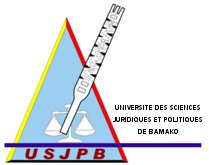 